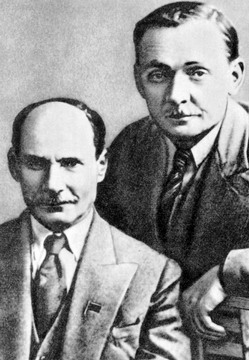 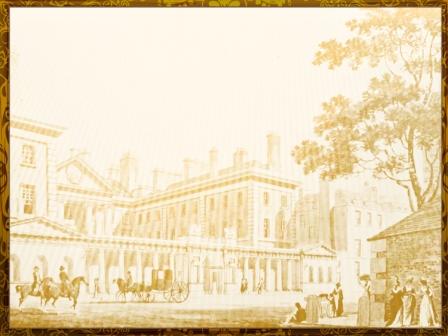 План мерапрыемстваў
УА «Барысаўскі дзяржаўны будаўнічы прафесійны ліцэй”
у рамках 135-годдзя з дня нараджэння Янкі Купалы і Якуба КоласаВыкладчык беларускай мовы і літаратуры                                    Т.І.Кланюк                                                                                                    №п/пНазва мерапрыемстваТэрміны выкананняАдказныя  за  выкананне1.Паэтычны вечар “Не змоўкне голас  песняроў”  люты2017 годаВыкладчык беларускай мовы і літаратуры Кланюк Т.І.2.Кніжныя выставы:  Вялікія майстры беларускага словаНам засталася спадчынаВеліч памятных радкоўСыны зямлі беларускай Зоркі беларускага небасхілулюты-лістапад2017 годаВыкладчык беларускай мовы і літаратуры Кланюк Т.І.3.Інтэлектуальныя гульні                 “Па творах Коласа і Купалы”сакавік2017 годаВыкладчык беларускай мовы і літаратуры Кланюк Т.І.4.Вусны часопіс “Як песня народа-неўміручы наш Колас”красавік2017 годаВыкладчык беларускай мовы і літаратуры Кланюк Т.І.5.Конкурс чытальнікаў                             “А песня будзе  жыць”Май 2017 годаВыкладчык беларускай мовы і літаратуры Кланюк Т.І.6.Завочнае падарожжа па родных мясцінах                                            Янкі  Купалы і  Якуба Коласа чэрвень2017 годаВыкладчык беларускай мовы і літаратуры Кланюк Т.І.7.Літаратурны дыктант па творах Янкі Купалы і Якуба КоласаВерасень 2017 годаВыкладчык беларускай мовы і літаратуры Кланюк Т.І.8.Літаратурна-музычная гасцёўня “Песняры зямлі беларускай”Кастрычнік 2017 годаВыкладчык беларускай мовы і літаратуры Кланюк Т.І.9.Лекцыя для навучэнцаў, прысвечаная жыццю і творчасці Янкі Купалы і Якуба Коласалістапад 2017 годаВыкладчык беларускай мовы і літаратуры Кланюк Т.І.10.Віктарына для выкладчыкаў, навучэнцаў, прысвечаная жыццю і творчасці Янкі Купалы і Якуба Коласаверасень2017 годаВыкладчык беларускай мовы і літаратуры Кланюк Т.І.11. Падрыхтоўка прэзентацый,прысвечаных 135-годдзю Я. Коласа Я. Купалына працягу  2017 года12.Экскурсіі ў Дзяржаўны літаратурны музей Янкі Купалы, Дзяржаўны літаратурны музей Якуба Коласа, на радзіму Янкі Купалы, на радзіму Якуба Коласачэрвень-ліпень-верасень2017 годаВыкладчык беларускай мовы і літаратуры Кланюк Т.І.13.14.Акцыя “Чытаем разам творы Янкі Купалы, Якуба Коласа” (для выкладчыкаў,навучэнцаў, педагогаў, бацькоў)Літаратурны вернісаж                          “Па старонках кніг Я.Купалы Я.Коласа”на працягу годалістападВыкладчык беларускай мовы і літаратуры Кланюк Т.І.Выкладчык беларускай мовы і літаратуры Кланюк Т.І.